久喜市ふるさと納税返礼品「PayPay商品券」取扱店応募用紙令和　　年　　月　　日久喜市ふるさと納税返礼品「PayPay商品券」取扱店として以下の事項について承諾し、下記のとおり応募します。　「久喜市ふるさと納税返礼品「PayPay商品券」取扱店募集について」の内容を遵守し、不正行為を行いません。　久喜市暴力団排除条例に関する、暴力団及び暴力団員と密接な関係を有する者に該当しません。　「久喜市ふるさと納税返礼品「PayPay商品券」取扱店募集について」に反したことにより、「PayPay商品券」取扱店の取消しをされたとしても異議は申し立てません。【申込者】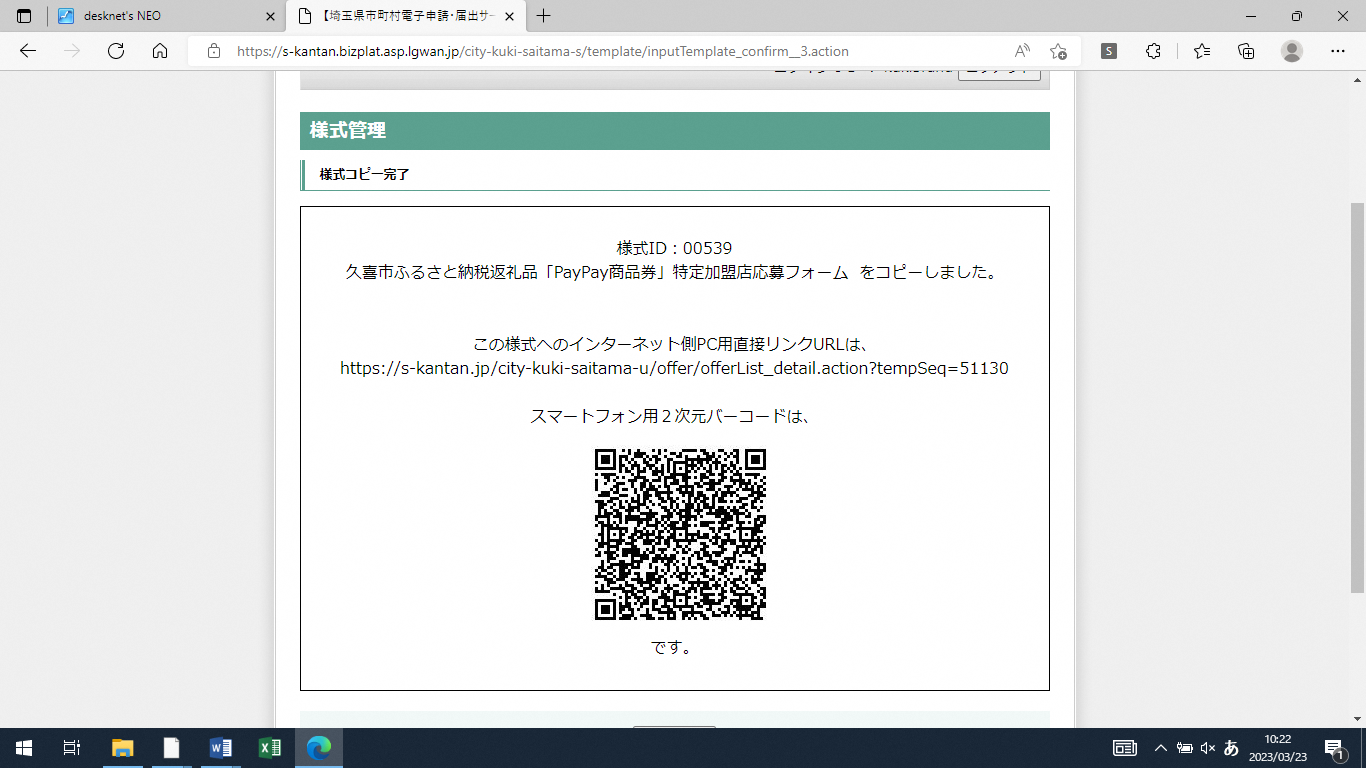 久喜市ふるさと納税返礼品「PayPay商品券」取扱店応募用紙令和　　年　　月　　日久喜市ふるさと納税返礼品「PayPay商品券」取扱店として以下の事項について承諾し、下記のとおり応募します。　「久喜市ふるさと納税返礼品「PayPay商品券」取扱店募集について」の内容を遵守し、不正行為を行いません。　久喜市暴力団排除条例に関する、暴力団及び暴力団員と密接な関係を有する者に該当しません。　「久喜市ふるさと納税返礼品「PayPay商品券」取扱店募集について」に反したことにより、「PayPay商品券」取扱店の取消しをされたとしても異議は申し立てません。【申込者】事業者名(屋号も可)業種区分1.飲食料品小売業　2.その他小売業(　　　　　　　　　　　　　　　　)3.宿泊業　4.飲食店　5.理美容業　6.生活関連サービス業　7.その他サービス業(　　　　　　　　　　　　　　　　　　　　　　　)※上記業種から主な業種を1つ選択し、〇で囲んでください。郵便番号住　　所担当者氏名電話番号FAX番号メールアドレス事業者名(屋号も可)KUKIブランド業種区分1.飲食料品小売業　2.その他小売業(　　　　　　　　　　　　　　　　)3.宿泊業　4.飲食店　5.理美容業　6.生活関連サービス業　7.その他サービス業(　写真業　　　　　　　　　　　　　　　　　　　)※上記業種から主な業種を1つ選択し、〇で囲んでください。郵便番号346-0192住　　所久喜市菖蒲町新堀38担当者氏名久喜　太郎電話番号0480-85-1111FAX番号0480-85-7544メールアドレスkukibrand@city.kuki.lg.jp